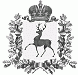   СЕЛЬСКИЙ  СОВЕТ БОЛЬШЕУСТИНСКОГО СЕЛЬСОВЕТАШАРАНГСКОГО МУНИЦИПАЛЬНОГО  РАЙОНА  НИЖЕГОРОДСКОЙ ОБЛАСТИР Е Ш Е Н И Еот 13.01.2017 										№ 1О назначении публичных слушанийи об обнародовании проекта измененийи дополнений в Устав Большеустинскогосельсовета Шарангского муниципальногорайона Нижегородской области    В целях приведения Устава Большеустинского сельсовета Шарангского муниципального района Нижегородской области в соответствие с Федеральным Законом от 06.10.2003 года № 131–ФЗ «Об общих принципах организации местного самоуправления в Российской Федерации» и согласно Положения о публичных слушаниях утвержденного решением сельского Совета от 31.05.2007 года №9 сельский Совет р е ш и л: 	1.Назначить публичные слушания по проекту изменений и дополнений в Устав Большеустинского сельсовета Шарангского муниципального района Нижегородской области  на 27 января  2017 года на 18  часов  в  здании Администрации Большеустинского сельсовета.	2. Разместить проект Устава сельского Совета Большеустинского сельсовета Шарангского района Нижегородской области с  изменениями и дополнениями в доступных для ознакомления граждан местах (сельская администрация, Большеустинская  сельская  библиотека, СДК ).Глава местного самоуправления  			 Р.М.Протасова